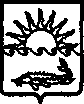 П О С Т А Н О В Л Е Н И ЕАДМИНИСТРАЦИИ МУНИЦИПАЛЬНОГО ОБРАЗОВАНИЯ ПРИМОРСКО-АХТАРСКИЙ РАЙОНот ___________________                                                                                    № _________г. Приморско-АхтарскО внесении изменений в постановление администрации муниципального образования Приморско-Ахтарский район от 3 октября 2016 года № 1010 «О введении отраслевой системы оплаты труда работников муниципальных учреждений  физической культуры и спорта муниципального образования Приморско-Ахтарский район»В соответствии с Трудовым кодексом Российской Федерации, постановлением главы администрации (губернатора) Краснодарского края от 22 марта 2016 года № 133 «О введении отраслевой системы оплаты труда работников государственных учреждений физической культуры и спорта Краснодарского края», решением Совета муниципального образования Приморско-Ахтарский район от 26 ноября 2008 года № 735 «Об оплате труда работников муниципальных учреждений муниципального образования Приморско-Ахтарский район», постановлением главы муниципального образования Приморско-Ахтарский район от 30 сентября 2008 года № 1765 «О введении новых отраслевых систем оплаты труда работников муниципальных учреждений муниципального образования Приморско-Ахтарский район» администрация  муниципального образования Приморско-Ахтарский район      п о с т а н о в л я е т: 1. Утвердить положение  об отраслевой системе оплаты труда работников муниципальных учреждений  физической культуры и спорта муниципального образования Приморско-Ахтарский район согласно приложению к настоящему постановлению.2. Рекомендовать муниципальным учреждениям физической культуры и спорта муниципального образования Приморско-Ахтарский район с учётом настоящего постановления принять нормативные правовые акты об условиях оплаты труда работников муниципальных учреждений физической культуры и спорта.3. Отделу по взаимодействию с общественными организациями и СМИ, пресс-служба (Сляднев) опубликовать настоящее постановление в печатном средстве массовой информации газете «Приазовье».4. Контроль за выполнением настоящего постановления  возложить на заместителя главы муниципального образования Приморско-Ахтарский район А.В. Марченко.5. Постановление вступает в силу после его официального опубликования.Исполняющий обязанности главы муниципального образования        Приморско-Ахтарский район				 	          Е.В. ГаленкоПоложение
об отраслевой системе оплаты труда работников муниципальных учреждений физической культуры и спорта муниципального образования Приморско-Ахтарский район
1. Общие положения1.1. Положение об отраслевой системе оплаты труда работников муниципальных учреждений  физической культуры и спорта муниципального образования Приморско-Ахтарский район (далее - Положение), разработано в соответствии с Трудовым кодексом Российской Федерации, решением Совета муниципального образования Приморско-Ахтарский район от 26 ноября 2008 года № 735 «Об оплате труда работников муниципальных учреждений муниципального образования Приморско-Ахтарский район», постановлением главы муниципального образования Приморско-Ахтарский район от 30 сентября 2008 года № 1765 «О введении новых отраслевых систем оплаты труда работников муниципальных учреждений муниципального образования Приморско-Ахтарский район», в целях совершенствования оплаты труда работников муниципальных учреждений физической культуры и спорта муниципального образования Приморско-Ахтарский район и усиления материальной заинтересованности в повышении эффективности труда.1.2. Система оплаты труда работников муниципальных учреждений физической культуры и спорта муниципального образования Приморско-Ахтарский район (за исключением образовательных организаций, осуществляющих деятельность в области физической культуры и спорта) (далее - учреждения), включающая размеры базовых окладов (базовых должностных окладов), выплаты компенсационного и стимулирующего характера, устанавливается коллективными договорами, соглашениями, локальными нормативными актами в соответствии с действующим законодательством Российской Федерации, Краснодарского края и муниципального образования Приморско-Ахтарский район.1.3. Настоящее Положение применяется при определении заработной платы работников учреждений.На основе настоящего Положения учреждение разрабатывает положение об оплате труда, не противоречащее настоящему Положению и действующему законодательству в сфере труда.1.4. Отраслевая система оплаты труда работников учреждений устанавливается с учетом:единого квалификационного справочника должностей руководителей, специалистов и служащих или профессиональных стандартов;единого тарифно-квалификационного справочника работ и профессий рабочих;государственных гарантий по оплате труда;базового оклада (базового должностного оклада), базовой ставки заработной платы по профессиональным квалификационным группам; перечня видов выплат стимулирующего характера; перечня видов выплат компенсационного характера;рекомендаций Российской трехсторонней комиссии по регулированию социально-трудовых отношений;мнения соответствующей организации профессионального союза (выборного представительного органа работников).Оплата труда работников учреждения осуществляется в пределах фонда оплаты труда, в том числе средств от иной приносящей доход деятельности, направленных на оплату труда.Заработная плата каждого работника зависит от его квалификации, сложности выполняемой работы, количества и качества затраченного труда и максимальным размером не ограничивается, за исключением случаев, предусмотренных Трудовым кодексом Российской Федерации.2. Порядок и условия оплаты труда2.1. Размеры окладов (должностных окладов), ставок заработной платы работников определяются руководителем учреждения на основе требований к профессиональной подготовке и уровню квалификации, которые необходимы для осуществления соответствующей профессиональной деятельности (профессиональных квалификационных групп), с учетом сложности и объема выполненной работы (приложение № 1).К базовому окладу (базовому должностному окладу), базовым ставкам заработной платы предусматриваются минимальные повышающие коэффициенты, учитывающие квалификацию и уровень знаний работников учреждения (приложение № 1). Применение минимального повышающего коэффициента к базовому окладу (базовому должностному окладу), базовым ставкам заработной платы работников по соответствующей профессиональной квалификационной группе образует новый должностной оклад и учитывается при начислении иных стимулирующих и компенсационных выплат, устанавливаемых в процентном отношении к окладу.Должностные оклады работников, осуществляющих профессиональную деятельность по общеотраслевым должностям, устанавливаются на основе базовых должностных окладов по профессиональным квалификационным группам общеотраслевых должностей руководителей, специалистов и служащих, в которые входят занимаемые ими должности в соответствии с постановлением главы муниципального образования Приморско-Ахтарский район от 30 сентября 2008 года № 1765 «О введении новых отраслевых систем оплаты труда работников муниципальных учреждений муниципального образования Приморско-Ахтарский район»  (далее – постановление № 1765).Установление окладов (должностных окладов), ставок заработной платы работников учреждений, должности которых не включены в приложение № 1 к настоящему Постановлению и приложения № 2,3 к постановлению № 1765, производится в соответствии с отраслевыми системами оплаты труда работников учреждений, разработанными органами местного самоуправления муниципального образования Приморско-Ахтарский район по видам экономической деятельности и утвержденными правовыми актами администрации муниципального образования Приморско-Ахтарский район.2.2. При увеличении (индексации) базовых окладов (базовых должностных окладов), базовых ставок заработной платы их размеры, а также размеры окладов (должностных окладов), ставок заработной платы, образованных путем применения повышающих коэффициентов к базовым окладам (базовым должностным окладам), базовым ставкам заработной платы, установленным по профессиональным квалификационным группам, подлежат округлению до целого рубля в сторону увеличения.2.3. Оплата труда работников учреждения, занятых по совместительству, производится пропорционально отработанному времени в зависимости от выработки либо на других условиях, определенных трудовым договором.Определение размеров заработной платы по основной должности, а также по должности, занимаемой по совместительству, производится раздельно по каждой из должностей.2.4. Размеры и условия осуществления выплат стимулирующего характера определяются в соответствии с установленными отраслевыми системами оплаты труда и перечнем видов выплат стимулирующего характера с учетом разработанных в учреждении показателей и критериев оценки эффективности труда работников, включая механизм увязки размера оплаты труда работников и руководителей учреждений с конкретными показателями качества и количества оказываемых услуг (выполняемых работ).3. Порядок и условия установления стимулирующих выплат (доплаты и надбавки стимулирующего характера, премии и иные поощрительные выплаты)3.1. При формировании оплаты труда работников учреждения могут предусматриваться повышающие коэффициенты к окладам (должностным окладам), ставкам заработной платы:персональный повышающий коэффициент;повышающий коэффициент к должностному окладу за стаж работы;повышающий коэффициент к должностному окладу за качество выполняемых работ.Решение о введении соответствующих повышающих коэффициентов принимается учреждением с учетом обеспечения указанных выплат финансовыми средствами.Размер выплат по повышающим коэффициентам к окладу (должностному окладу) определяется путем умножения размера оклада (должностного оклада) работника на повышающий коэффициент. Выплаты по повышающим коэффициентам к окладу носят стимулирующий характер.Повышающие коэффициенты к окладу (должностному окладу) устанавливаются на определенный период в течение соответствующего календарного года.Применение повышающих коэффициентов к окладу (должностному окладу) не образует новый оклад и не учитывается при начислении иных стимулирующих и компенсационных выплат, устанавливаемых в процентном отношении к окладу.3.1.1. Персональный повышающий коэффициент к окладу (должностному окладу) может быть установлен работнику учреждения с учетом уровня сложности, важности выполняемой работы, степени самостоятельности и ответственности при выполнении поставленных задач и других факторов.Рекомендуемый размер персонального повышающего коэффициента к окладу – в пределах 3,0.Решение об установлении персонального повышающего коэффициента к должностному окладу и о его размере в отношении конкретного работника принимается руководителем учреждения.3.1.2. Повышающий коэффициент за стаж работы устанавливается работнику учреждения в зависимости от общего количества лет, проработанных в государственных и муниципальных учреждениях дополнительного образования детей спортивной направленности, учреждениях физической культуры и спорта, федеральных, региональных и муниципальных органах исполнительной власти в области физической культуры и спорта:при стаже работы от 1 года до 3 лет - 0,05; при стаже работы от 3 до 5 лет - 0,10; при стаже работы от 5 до 10 лет - 0,15; при стаже работы от 10 до 15 лет - 0,20; при стаже работы от 15 до 20 лет - 0,25; при стаже работы свыше 20 лет - 0,30.Повышающий коэффициент за стаж работы устанавливается с учетом обеспечения указанных выплат финансовыми средствами.3.1.3. Повышающий коэффициент за качество выполняемых работ устанавливается работнику учреждения, имеющему почетное звание, спортивное звание, разряд или ученую степень по основному профилю профессиональной деятельности, с целью стимулирования работников к качественному результату труда, профессиональному росту путем повышения профессиональной квалификации и компетентности:0,80 - при наличии государственной награды "За заслуги в развитии физической культуры и спорта" или почетного звания, начинающегося со слова "Заслуженный", и осуществлении деятельности в отрасли "Физическая культура и спорт";0,40 - при наличии знаков "Отличник физической культуры и спорта", "Почетный работник общего образования Российской Федерации" или званий "Мастер спорта СССР международного класса", "Мастер спорта России международного класса", "Гроссмейстер СССР", "Гроссмейстер России";0,35 - при наличии ученой степени доктора наук (с даты принятия Высшей аттестационной комиссией Министерства образования и науки Российской Федерации (далее - ВАК) решения о выдаче диплома);0,25 - при наличии ученой степени кандидата наук (с даты принятия ВАК решения о выдаче диплома);0,20 - при наличии высшей квалификационной категории, или звания "Мастер спорта России", или звания "Мастер спорта СССР";0,15 - при наличии спортивного разряда "Кандидат в мастера спорта".Повышающий коэффициент за качество выполняемых работ устанавливается по одному основанию, имеющему большее значение, с учетом обеспечения указанных выплат финансовыми средствами.Помимо повышающего коэффициента могут быть установлены другие выплаты стимулирующего характера.К выплатам стимулирующего характера относятся выплаты, направленные на стимулирование работника учреждения к качественному результату труда, а также поощрение за выполненную работу.3.2. Выплаты стимулирующего характера, размеры и условия их осуществления устанавливаются коллективными договорами, соглашениями, локальными нормативными актами с учетом мнения выборного представительного органа работников.Выплаты стимулирующего характера устанавливаются к должностным окладам как в процентах, так и в абсолютном размере.Выплаты стимулирующего характера устанавливаются работнику с учетом разработанных в учреждении показателей и критериев оценки эффективности труда работников, включая механизм увязки размера оплаты труда работников и руководителей учреждений с конкретными показателями качества и количества оказываемых услуг (выполняемых работ), если иное не установлено нормативными правовыми актами Российской Федерации, Краснодарского края и муниципального образования Приморско-Ахтарский район.Установление стимулирующих выплат осуществляется по решению руководителя муниципального учреждения в пределах бюджетных ассигнований на оплату труда работников муниципальных учреждений, а также средств от иной приносящей доход деятельности, направленных муниципальным учреждением на оплату труда работников.Перечень видов выплат стимулирующего характера:3.2.1. Выплаты за интенсивность и высокие результаты работы:			  за высокие показатели результативности;  за разработку, внедрение и применение в работе передовых методов труда, достижений науки;за выполнение особо важных или срочных работ (на срок их проведения); за сложность, напряженность и специфику выполняемой работы.3.2.2. Другие виды выплат, установленные администрацией муниципального образования Приморско-Ахтарский район.Размеры и условия осуществления выплат стимулирующего характера конкретизируются в трудовых договорах работников учреждения.3.3. Работникам учреждения могут быть установлены премии и поощрительные выплаты разового характера.Работникам учреждения могут быть установлены премии: 		по итогам работы за период (месяц, квартал, полугодие, год); 		за качество выполняемых работ;  за выполнение особо важных и срочных работ (поручений).Работникам учреждений могут быть установлены поощрительные выплаты разового характера:за интенсивность и высокие результаты работы;к юбилеям (достижению 50-, 55-, 60-, 65-, 70-летнего возраста).Премирование и выплата поощрений разового характера осуществляется по решению руководителя учреждения в пределах средств, предусмотренных на оплату труда работников учреждения, а также средств от иной приносящей доход деятельности.Размер премии и поощрительной выплаты разового характера может определяться как в процентах к должностному окладу работников учреждения, так и в абсолютном размере.3.3.1. Премия по итогам работы за период (месяц, квартал, полугодие, год) может выплачиваться с целью поощрения работников учреждения за общие результаты труда по итогам работы.При премировании учитываются:высокие спортивные результаты на краевых, всероссийских и международных соревнованиях;успешное и добросовестное исполнение работником учреждения своих должностных обязанностей в соответствующем периоде;инициатива, творчество и применение в работе современных форм и методов организации труда;качественная подготовка и проведение мероприятий, связанных с уставной деятельностью учреждения;качественная подготовка и своевременная сдача отчетности;участие в течение месяца в выполнении важных работ и мероприятий.При увольнении работника учреждения по его инициативе до истечения календарного месяца премия по итогам работы за этот месяц не выплачивается.3.3.2. Премия за качество выполняемых работ выплачивается работникам учреждения единовременно в размере:пяти базовых должностных окладов при:поощрении Президентом Российской Федерации, Правительством Российской Федерации, Законодательным Собранием Краснодарского края, главой администрации (губернатором) Краснодарского края, органами исполнительной власти Краснодарского края, присвоении почетных званий Российской Федерации, Краснодарского края, награждении орденами и медалями Российской Федерации, Краснодарского края;трех базовых должностных окладов при: награждении Почетной грамотой федерального органа исполнительной власти в области физической культуры и спорта, органа исполнительной власти субъекта Российской Федерации в области физической культуры и спорта.3.3.3. Премия за выполнение особо важных и срочных работ (поручений) выплачивается работнику учреждения единовременно по итогам выполнения особо важных и срочных работ (поручений) с целью поощрения работника за оперативность и качественный результат труда.3.3.4. Поощрительные выплаты разового характера за интенсивность и высокие результаты работы выплачивается работнику учреждения единовременно.При поощрении учитываются: интенсивность и напряженность работы;особый режим работы (связанный с обеспечением безаварийной, безотказной и бесперебойной работы инженерных и хозяйственно-эксплуатационных систем жизнеобеспечения учреждения);организация и проведение мероприятий, направленных на повышение авторитета и имиджа учреждения среди населения.Поощрение за интенсивность и высокие результаты работы не применяется к работнику учреждения, которому установлена соответствующая выплата стимулирующего характера в соответствии с пунктом 3.2 настоящего Положения.3.3.5. Премии и поощрительные выплаты разового характера, предусмотренные настоящим Положением, учитываются в составе средней заработной платы для исчисления пенсий, отпусков, пособий по временной нетрудоспособности и другого.3.4. Работникам может быть выплачена материальная помощь в пределах утвержденного фонда оплаты труда на соответствующий финансовый год и за счет средств от иной приносящей доход деятельности. Решение о ее выплате и конкретных размерах принимает руководитель учреждения на основании письменного заявления работника учреждения.Материальная помощь выплачивается в следующих случаях:а) в случае смерти близкого родственника или работника (в случае смерти работника учреждения материальная помощь оказывается ближайшим родственникам по письменному заявлению на имя руководителя учреждения (при представлении свидетельства о смерти и документов, подтверждающих родство);б) в случае рождения ребенка (при представлении свидетельства о рождении ребенка);в) особой нуждаемости в лечении и восстановлении здоровья в связи с увечьем (ранением, травмой, контузией), заболеванием, несчастным случаем, аварией (при представлении соответствующих медицинских справок, заключении и других подтверждающих документов);г) утраты личного имущества в результате пожара или стихийного бедствия либо в результате противоправных действий третьих лиц (при представлении справок из соответствующих органов местного самоуправления, внутренних дел, противопожарной службы и другого);д) при несчастных случаях с временной утратой трудоспособности более 4 месяцев и установлении инвалидности, получения профессионального заболевания;е) выплаты, не связанные с исполнением работниками учреждения трудовых обязанностей:многодетным, малообеспеченным семьям на лечение и (или) приобретение дорогостоящих медицинских препаратов.Размеры и количество материальной помощи и выплат, не связанных с исполнением трудовых обязанностей, работнику учреждения максимальным размером не ограничивается.4. Порядок и условия установления выплат компенсационного характера4.1. Выплаты компенсационного характера устанавливаются к окладам (должностным окладам), ставкам заработной платы работников по соответствующим профессиональным квалификационным группам в процентах к окладам (должностным окладам), ставкам заработной платы работников, если иное не определено федеральным законодательством, законодательством Краснодарского края и муниципального образования Приморско-Ахтарский район.При этом работодатели принимают меры по проведению специальной оценки условий труда с целью разработки и реализации программы действий по обеспечению безопасных условий и охраны труда.4.2. Перечень видов выплат компенсационного характера.4.2.1. Выплаты работникам, занятым на тяжелых работах, работах с вредными и (или) опасными и иными особыми условиями труда.4.2.2. Выплаты специалистам за работу в сельской местности.4.2.3. Выплаты за работу в условиях, отклоняющихся от нормальных:при выполнении работ различной квалификации;за совмещение профессий (должностей), расширение зон обслуживания;за исполнение обязанностей временно отсутствующего работника без освобождения от основной работы, определенной трудовым договором;за сверхурочную работу;за работу в ночное время;за работу в выходные или нерабочие праздничные дни;за работу в условиях с разделением рабочего дня, смены на части;при выполнении работ в других условиях, отклоняющихся от нормальных.4.2.4. Выплаты за работу со сведениями, составляющими государственную тайну, их засекречиванием и рассекречиванием, а также за работу с шифрами.Выплаты компенсационного характера, размеры и условия их осуществления устанавливаются коллективными договорами, соглашениями, локальными нормативными актами в соответствии с трудовым законодательством и иными нормативными правовыми актами, содержащими нормы трудового права.Выплаты компенсационного характера работникам, занятым на тяжелых работах, работах с вредными и (или) опасными и иными особыми условиями труда, устанавливаются в соответствии со статьей 147 Трудового кодекса Российской Федерации.Выплаты компенсационного характера работникам в других случаях выполнения работ в условиях, отклоняющихся от нормальных, устанавливаются с учетом статьи 149 Трудового кодекса Российской Федерации.Размеры и условия осуществления выплат компенсационного характера конкретизируются в трудовых договорах работников.5. Условия оплаты труда руководителей учреждения, их заместителей и главного бухгалтера5.1. Заработная плата руководителей учреждений, их заместителей и главных бухгалтеров состоит из должностного оклада, выплат компенсационного и стимулирующего характера.Должностной оклад руководителя учреждения определяется и устанавливается в соответствии с Порядком исчисления размера средней заработной платы для определения размера должностного оклада руководителя муниципального  учреждения муниципального образования Приморско-Ахтарский район в кратном отношении к средней заработной плате основного персонала работников возглавляемого им учреждения и составляет до 5 размеров указанной средней заработной платы. К основному персоналу муниципальных учреждений  относятся работники, непосредственно обеспечивающие выполнение основных функций, в целях реализации которых создано учреждение. Перечень должностей работников, относящихся к основному персоналу муниципальных учреждений, согласно приложению №4 к Положению. Критерии для установления кратности при определении оклада руководителя учреждения отражены в приложении №5 к Положению.Порядок установления кратности оклада руководителя муниципального учреждения к средней заработной плате работников для определения размера оклада руководителя учреждения определяется в соответствии с приложением №6 к Положению.При увеличении (индексации) окладов работников основного персонала размер оклада руководителя учреждения подлежит увеличению (индексации) в соответствующем размере5.2. Должностные оклады заместителей руководителей и главных бухгалтеров учреждений устанавливаются на 10 - 30 процентов ниже должностных окладов руководителей этих учреждений.5.3. Выплаты компенсационного характера устанавливаются для руководителей учреждений, их заместителей и главных бухгалтеров в процентах к должностным окладам, если иное не определено федеральным законодательством, законодательством Краснодарского края и муниципального образования Приморско-Ахтарский район.С учетом условий труда руководителю учреждения, его заместителям и главному бухгалтеру устанавливаются выплаты стимулирующего характера, предусмотренные разделом 3 настоящего Положения, и выплаты компенсационного характера, предусмотренные разделом 4 настоящего Положения. Указанные выплаты являются обязательными для включения в трудовой договор.5.4. Главный распорядитель бюджетных средств, в ведении которого находится учреждение, может устанавливать руководителю учреждения выплаты стимулирующего характера:-персональный повышающий коэффициент к окладу;- повышающий коэффициент за стаж работы;- премии по итогам работы за период (месяц, квартал, год).Размер персонального повышающего коэффициента к окладу определяется по показателям эффективности работы учреждения за календарный год, предшествующий году установления выплаты, согласно приложению №7 к Положению.Премирование руководителя муниципального учреждения осуществляется с учетом результатов деятельности муниципального учреждения в соответствии с критериями оценки и целевыми показателями эффективности работы муниципального учреждения, установленными главным распорядителем бюджетных средств администрации муниципального образования Приморско-Ахтарский район, в ведении которого находится муниципальное учреждение.Порядок выплаты премии руководителю муниципального учреждения устанавливается положением о премировании руководителей муниципальных учреждений физической культуры и спорта, утвержденным  главным распорядителем бюджетных средств муниципального образования Приморско-Ахтарский район, в ведении которого находится муниципальное учреждение.Премия руководителю выплачивается на основании распоряжения главного распределителя бюджетных средств в пределах утвержденного фонда оплаты труда.Выплата премии осуществляется в пределах бюджетных ассигнований на оплату труда работников муниципальных учреждений, а также средств от иной приносящей доход деятельности.5.5. Штатное расписание учреждения утверждается главным распорядителем бюджетных средств, в ведении которого находится учреждение в пределах утвержденных бюджетных ассигнований.6. Условия оплаты труда тренеров6.1. Оплата труда тренеров по спорту  (далее – тренер)  производится по:нормативу оплаты труда за подготовку спортсменов на этапах спортивной подготовки, установленному в зависимости от численного состава спортсменов на этапах спортивной подготовки по группам видов спорта (приложение № 2 к Положению);нормативу оплаты труда за подготовку спортсмена, установленному в зависимости от показанного спортсменом спортивного результата (приложение № 3 к Положению).6.2. Заработная плата тренеров муниципальных учреждений определяется по формуле:Зпл = До+ (До х Нот), где:Зпл - заработная плата тренера;До - должностной оклад с учетом применения минимального повышающего коэффициента по соответствующей профессиональной квалификационной группе;Нот - норматив оплаты труда тренера, %.6.3. Норматив оплаты труда тренера муниципального учреждения определяется по формуле:H от = SUM Н отэп х К эп + SUM Н отр х К рез, где:H от – норматив оплаты труда тренера, %;Н отэп – норматив оплаты труда за подготовку спортсменов на этапах спортивной подготовки, установленный в зависимости от численного состава спортсменов на этапах спортивной подготовки по группам видов спорта (определяется в соответствии с приложением №2 к настоящему Положению), %;К эп – количество занимающихся на этапе подготовки, человек;Н отр – норматив оплаты труда за подготовку спортсмена, установленный в зависимости от показанного спортсменом спортивного результата (приложение №3 к Положению), %;К рез – количество спортсменов, показавших результат.6.4. В видах спорта спортивная гимнастика, настольный теннис, художественная гимнастика, фигурное катание на коньках, воднолыжный спорт, прыжки в воду, синхронное плавание, фристайл, горнолыжный спорт, сноуборд, лыжные гонки, конькобежный спорт, керлинг, биатлон, легкая атлетика (многоборье, метание, прыжки с шестом), прыжки с трамплина, парусный спорт, лыжное двоеборье, велоспорт, конный спорт, современное пятиборье, санный спорт, стрельба из лука, стендовая стрельба, бобслей, спортивная акробатика, прыжки на батуте, спортивные танцы, альпинизм, гребной слалом, гребной спорт, натурбан, полиатлон, триатлон, скалолазание, эстетическая гимнастика, велоспорт маунтинбайк, велоспорт ВМХ, велоспорт-шоссе, велоспорт-трек, теннис, плавание и командных игровых видах спорта, паралимпийских видах спорта (баскетбол на колясках, бочча, велосипедный спорт, легкая атлетика, регби на колясках, пауэрлифтинг, горные лыжи, керлинг на колясках, лыжные гонки, биатлон, следж-хоккей, триатлон), сурдлимпийских видах спорта (бадминтон, велосипедный спорт, вольная борьба, греко-римская борьба, дзюдо, каратэ, настольный теннис, плавание, спортивное ориентирование, пулевая стрельба, теннис, водное поло, легкая атлетика, баскетбол, волейбол, пляжный волейбол, футбол, гандбол, горнолыжный спорт, лыжные гонки, сноуборд, керлинг, хоккей), кроме основного тренера по виду спорта, допускается привлечение дополнительно второго тренера по общефизической и специальной физической подготовке, концертмейстера, хореографа и тренеров по смежным видам спорта при условии их одновременной работы со спортсменами в порядке, установленном законодательством.Норматив оплаты труда каждого привлеченного тренера составляет 50 процентов от установленного норматива оплаты труда основного тренера, при условии их одновременной работы со спортсменами за:подготовку спортсменов на этапах спортивной подготовки, установленного в зависимости от численного состава спортсменов на этапах спортивной подготовки по группам видов спорта (приложение №2 к Положению);подготовку спортсмена, установленного в зависимости от показанного спортсменом спортивного результата (приложение №3 к Положению). 6.5. Норматив оплаты труда тренеров должен быть пересмотрен на первое число каждого месяца при появлении обстоятельств, влияющих на его изменение (изменение результата, показанного спортсменами, увеличение (уменьшение) числа спортсменов и другое).Размер норматива оплаты труда тренера за подготовку спортсменов в зависимости от показанного результата, находящихся на этапах спортивной подготовки, устанавливается по наивысшему нормативу, который действует с первого числа месяца, следующего за месяцем, в котором был показан спортсменом наивысший результат, на основании выписки из протоколов соревнований и сохраняется до проведения следующих официальных международных соревнований данного уровня. По всем остальным соревнованиям - в течение одного года.Если в период действия установленного размера норматива оплаты труда тренера спортсмен улучшил спортивный результат, размер норматива оплаты соответственно увеличивается и устанавливается новое исчисление срока его действия в порядке, предусмотренном локальными актами учреждения.Если по истечении срока действия установленного размера норматива оплаты труда спортсмен, находящийся на этапах спортивной подготовки, не показал результат, определенный в соответствии с приложением №3 к настоящему Положению, то размер норматива оплаты труда тренера устанавливается в соответствии с этапом спортивной подготовки спортсмена.В случае отчисления или перевода спортсмена к другому тренеру или в другое учреждение, за тренером, подготовившим спортсмена, в отчисляемом учреждении сохраняется норматив оплаты труда за подготовку спортсмена в течении срока действия показанного результата до проведения следующих официальных международных соревнований данного уровня. По всем остальным соревнованиям - в течение одного года.Тренеру, за которым закреплен спортсмен, утверждается норматив оплаты труда за результат спортсмена с момента первого достижения им на спортивных соревнованиях результата при условии непосредственной тренерской работы со спортсменом не менее 6 месяцев на момент показания результата. Утвержденный норматив оплаты труда за результат сохраняется до проведения следующих официальных международных соревнований данного уровня. По всем остальным соревнованиям - в течение одного года.Закрепление спортсмена за тренером определяется локальным актом учреждения.6.6. Максимальный объем тренировочной нагрузки для тренеров определяется в соответствии с требованиями федеральных стандартов спортивной подготовки по виду спорта.Максимальный объем тренировочной нагрузки, начиная с тренировочного этапа (этапа спортивной специализации), может быть сокращен не более чем на 25%.Выплаты стимулирующего и компенсационного характера производятся в соответствии с настоящим Положением.7. Оплата труда других работников учреждения7.1. Оклады (должностные оклады) других работников учреждения устанавливаются на основе базовых окладов (базовых должностных окладов) по профессиональным квалификационным группам должностей работников в области физической культуры и спорта (приложение №1 к Положению) и минимального повышающего коэффициента, учитывающего квалификацию и уровень знаний работников.Заработная плата работников учреждения определяется по формуле:Зпл = До + (До х Ппк), где:Зпл - заработная плата работников;До - базовый должностной оклад с учетом применения минимального повышающего коэффициента по соответствующей профессиональной квалификационной группе;Ппк - персональный повышающий коэффициент.7.2. За результативное участие в подготовке членов спортивной сборной команды Краснодарского края к официальным межрегиональным, всероссийским и международным соревнованиям работникам к должностному окладу, ставке заработной платы может устанавливаться выплата стимулирующего характера (приложение №3  к Положению).Стимулирующая выплата за результативное участие в подготовке спортсмена устанавливается по наивысшему результату на основании протоколов или выписки из протоколов соревнований.Стимулирующая выплата направлена на стимулирование работников учреждения к качественному результату труда, а также поощрение за выполненную работу.Стимулирующая выплата устанавливается за результат, показанный спортсменами в официальных межрегиональных, всероссийских и международных соревнованиях, проходящих:в первом полугодии календарного года (с 1 января по 30 июня текущего года) - назначается с 1 июля текущего года и действует до 31 декабря текущего года;во втором полугодии календарного года (с 1 июля по 31 декабря текущего года) - назначается с 1 января следующего календарного года и действует до 30 июня следующего календарного года.7.3. Стимулирующая выплата за результативное участие в подготовке членов спортивной сборной команды Краснодарского края в официальных межрегиональных, всероссийских и международных соревнованиях, устанавливается работникам учреждения, непосредственно участвующим в процессе подготовки спортсменов, включенных в состав спортивной сборной команды Краснодарского края.7.4. Остальные выплаты стимулирующего характера, премии и иные поощрительные выплаты, а также выплаты компенсационного характера производятся в соответствии с разделами 3 и 4 настоящего Положения.Базовые оклады и минимальные повышающие коэффициенты к должностным окладам по профессиональным квалификационным группам руководителей, специалистов и служащих учрежденийНорматив оплаты труда (в процентах) за подготовку одного спортсмена от должностного оклада на этапах спортивной подготовки по группам видов спорта______________________________Примечание:1. Виды спорта распределяются по группам в следующем порядке:1) к первой группе относятся виды спорта, включенные в программу летних и зимних Олимпийских игр, кроме командных игровых видов спорта;2) ко второй группе относятся командные игровые виды спорта, включенные в программу летних и зимних Олимпийских игр, а также виды спорта, не включенные в программу летних и зимних Олимпийских игр, но получившие признание Международного олимпийского комитета и включенные во Всероссийский реестр видов спорта;3) к третьей группе относятся все другие виды спорта (спортивные дисциплины), включенные во Всероссийский реестр, но не включенные в программу летних и зимних Олимпийских игр.НОРМАТИВоплаты труда тренеров (в процентах) за подготовку спортсмена от должностного оклада в зависимости от показанного спортсменом спортивного результатаНачальник отдела  физической культуры и спорта администрациимуниципального образованияПриморско-Ахтарский район	         	                                               Е.А. ПетровПеречень
должностей работников, относящихся к основному персоналу, для расчёта средней заработной платы и определения размера должностного оклада руководителя муниципальных учреждений физической культуры и спорта муниципального образования Приморско-Ахтарский районКритерии для установления кратности при определении должностного оклада руководителя муниципального учреждения 
физической культуры и спорта муниципального
образования Приморско-Ахтарский районК показателям деятельности муниципального учреждения физической культуры и спорта муниципального образования Приморско-Ахтарский район (далее - учреждение) относятся показатели, характеризующие масштаб руководства учреждением: численность работников, количество занимающихся, обеспечение спортивными объектами (местами занятий) для проведения тренировочной, уровень квалификации работников, обеспечение участия занимающихся в соревнованиях различного уровня, организация и проведение учреждением спортивно-массовых, физкультурных мероприятий на базе учреждения и другие показатели, определяющие сложность руководства учреждением.Устанавливаются следующие критерии для установления кратности должностного оклада руководителя учреждения к средней заработной плате работников основного персонала учреждения:Порядок установления кратности оклада руководителя учреждения к средней заработной плате работников, относящихся к основному персоналу,для определения размера должностного оклада руководителя
муниципального учреждения физической культуры и спорта муниципального образования Приморско-Ахтарский район1. Кратность оклада руководителя муниципального учреждения физической культуры и спорта муниципального образования Приморско-Ахтарский район (далее - учреждение) к средней заработной плате работников, относящихся к основному персоналу (далее - кратность оклада), для установления должностного оклада руководителя учреждения устанавливается один раз в год на основании критериев деятельности учреждения для установления кратности оклада при определении должностного оклада руководителя учреждения.2. Устанавливаются следующие коэффициенты кратности оклада для руководителя учреждения:3. Руководитель учреждения ежегодно не позднее 1 декабря текущего года представляет в администрацию муниципального образования Приморско-Ахтарский район, в ведении которого находится учреждение, информацию о деятельности учреждения по каждому критерию для установления кратности должностного оклада.Критерии эффективности работы учреждения для установления персонального повышающего  коэффициента к окладу руководителя муниципального учреждения муниципального образования Приморско-Ахтарский районК показателям деятельности муниципального учреждения физической культуры и спорта муниципального образования Приморско-Ахтарский район (далее - учреждение) относятся показатели, характеризующие масштаб руководства учреждением: увеличение дохода от платных услуг, увеличение материально-технической базы учреждения, благоустройство территории, приобретение спортивного оборудования, инвентаря и другие показатели, определяющие уровень сложности, важности и ответственности за выполнение поставленных задач руководителю учреждения.Устанавливаются следующие критерии для установления персонального повышающего  коэффициента к окладу руководителя муниципального учреждения муниципального образования Приморско-Ахтарский район2. Устанавливаются следующие коэффициенты персонального повышающего коэффициента к окладу руководителя муниципального учреждения муниципального образования Приморско-Ахтарский район3. Руководитель учреждения ежегодно не позднее 20 декабря текущего года представляет в администрацию муниципального образования Приморско-Ахтарский район, в ведении которого находится учреждение, информацию о деятельности учреждения по каждому критерию для установления персонального повышающего коэффициента к окладу.Начальник отдела физической культуры и спорта администрации муниципального образованияПриморско-Ахтарский район                                                              Е.А. Петров ».ЛИСТ СОГЛАСОВАНИЯпроекта постановления администрации  муниципального образованияПриморско-Ахтарский район от ____________ № ________«О внесении изменений в постановление администрации муниципального образования Приморско-Ахтарский район от 3 октября 2016 года № 1010 «О введении отраслевой системы оплаты труда работников муниципальных учреждений  физической культуры и спорта муниципального образования Приморско-Ахтарский район»Проект внесен и подготовлен:Отделом физической культуры и спортаадминистрации муниципального образованияПриморско-Ахтарский  районНачальник отдела                                                                         Е.А.ПетровПроект согласован:Заместитель главымуниципального образования Приморско-Ахтарский район 	А.В. МарченкоЗаместитель главыМуниципального образования Приморско-Ахтарский район 	Е.В. ПутинцевЗаместитель главы  муниципального образованияПриморско-Ахтарский район                                                     Е.А. ЛокотченкоНачальник финансового управленияадминистрации муниципального образованияПриморско-Ахтарский  район					  С.Г. ДолинскаяЗАЯВКА
К ПОСТАНОВЛЕНИЮНаименование вопроса: о введении отраслевой системы оплаты труда работников муниципальных учреждений  физической культуры и спорта муниципального образования Приморско-Ахтарский район Проект внесен: начальником отдела физической культуры и спорта муниципального образования Приморско-Ахтарский район Е.А.ПетровымРаспоряжение разослать: Отдел физической культуры и  спорта – 1экз.МКУ «МЦБ МО Приморско-Ахтарский  район» – 1 экз.ФУ администрации МО Приморско-Ахтарский район – 1 экз._______________                                                      «     » __________ 2019 годаПРИЛОЖЕНИЕк постановлению администрации муниципального образования Приморско-Ахтарский районот _____________ № ________«ПРИЛОЖЕНИЕ УТВЕРЖДЕНОпостановлением администрации муниципального образования Приморско-Ахтарский район от 3 октября 2016 года № 1010(в новой редакции постановленияадминистрации муниципального образования Приморско-Ахтарский районот _______________ № _____ )Начальник отдела физической культуры и спорта администрации муниципального образования Приморско-Ахтарский районЕ.А.ПетровПриложение № 1
к Положению об отраслевой системе
оплаты труда работников муниципальных учреждений 
 физической культуры и спорта
муниципального образованияПриморско-Ахтарский районКвалификационный уровеньДолжности, отнесенные к квалификационным группамМинимальный повышающий коэффициент1231. Профессиональная квалификационная группа должностей работников в области физической культуры и спорта первого уровня1. Профессиональная квалификационная группа должностей работников в области физической культуры и спорта первого уровня1. Профессиональная квалификационная группа должностей работников в области физической культуры и спорта первого уровняБазовый оклад – 6 170 рублейБазовый оклад – 6 170 рублейБазовый оклад – 6 170 рублей1 квалификационный уровеньдежурный по спортивному залу, сопровождающий спортсмена-инвалида первой группы инвалидности0,002 квалификационный уровеньспортивный судья, спортсмен, спортсмен-ведущий0,022. Профессиональная квалификационная группа должностей работников в области физической культуры и спорта второго уровня2. Профессиональная квалификационная группа должностей работников в области физической культуры и спорта второго уровня2. Профессиональная квалификационная группа должностей работников в области физической культуры и спорта второго уровняБазовый оклад – 6 917 рублейБазовый оклад – 6 917 рублейБазовый оклад – 6 917 рублей1 квалификационный уровеньинструктор по адаптивной физической культуре, инструктор по спорту, спортсмен-инструктор, тренер-наездник лошадей, техник по эксплуатации и ремонту спортивной техники0,002 квалификационный уровеньадминистратор тренировочного процесса, инструктор-методист по адаптивной физической культуре, инструктор-методист физкультурно-спортивных организаций, тренер, тренер по адаптивной физической культуре, хореограф0,043 квалификационный уровеньначальник водной станции, начальник клуба (спортивного, спортивно-технического, стрелково-спортивного), начальник мастерской по ремонту спортивной техники и снаряжения, специалист по подготовке спортивного инвентаря; старшие: инструктор-методист по адаптивной физической культуре; инструктор-методист физкультурно-спортивных организаций; тренер по адаптивной физической культуре0,15Начальник отдела физической культуры и спорта администрации муниципального образования Приморско-Ахтарский район                                            Е.А.ПетровПриложение № 2
к Положению об отраслевой системе
оплаты труда работников муниципальных учреждений 
 физической культуры и спорта
муниципального образованияПриморско-Ахтарский районЭтап спортивной подготовки спортсменовПродолжительность этапов (в годах)Норматив оплаты труда за подготовку одного спортсмена (в процентах от базового должностного оклада)Норматив оплаты труда за подготовку одного спортсмена (в процентах от базового должностного оклада)Норматив оплаты труда за подготовку одного спортсмена (в процентах от базового должностного оклада)Этап спортивной подготовки спортсменовПродолжительность этапов (в годах)группы видов спортагруппы видов спортагруппы видов спортаЭтап спортивной подготовки спортсменовПродолжительность этапов (в годах)IIIIIIНачальной подготовкидо  года1098Начальной подготовкисвыше  года131211Тренировочный этап (этап спортивной специализации)до 2-х лет151413Тренировочный этап (этап спортивной специализации)свыше 2-х лет201816Совершенствование спортивного мастерствадо года302724Совершенствование спортивного мастерствасвыше года403430Высшее спортивное мастерствобез ограничений504035Начальник отдела физической культуры и спорта администрации муниципального образования Приморско-Ахтарский районЕ.А. ПетровПриложение № 3
к Положению об отраслевой системе
оплаты труда работников муниципальных учреждений
 физической культуры и спорта
муниципального образованияПриморско-Ахтарский районN
п/пНаименование спортивного соревнованияЗанятое место или участие без учета занятого местаРазмер норматива оплаты труда тренера за подготовку спортсмена высокого класса (в процентах)Размер стимулирующей выплаты в % к окладу (должностному окладу), ставке заработной платы работника за результативное участие в подготовке членов спортивной сборной команды Краснодарского краяРазмер стимулирующей выплаты в % к окладу (должностному окладу), ставке заработной платы работника за результативное участие в подготовке членов спортивной сборной команды Краснодарского краяN
п/пНаименование спортивного соревнованияЗанятое место или участие без учета занятого местаРазмер норматива оплаты труда тренера за подготовку спортсмена высокого класса (в процентах)иные специалистыиные специалисты123455В личных или индивидуальных олимпийских дисциплинах по олимпийским видам спорта, а также в неолимпийских дисциплинах Олимпийского вида спорта, в котором разыгрывается более 30 комплектов медалей на Олимпийских играхВ личных или индивидуальных олимпийских дисциплинах по олимпийским видам спорта, а также в неолимпийских дисциплинах Олимпийского вида спорта, в котором разыгрывается более 30 комплектов медалей на Олимпийских играхВ личных или индивидуальных олимпийских дисциплинах по олимпийским видам спорта, а также в неолимпийских дисциплинах Олимпийского вида спорта, в котором разыгрывается более 30 комплектов медалей на Олимпийских играхВ личных или индивидуальных олимпийских дисциплинах по олимпийским видам спорта, а также в неолимпийских дисциплинах Олимпийского вида спорта, в котором разыгрывается более 30 комплектов медалей на Олимпийских играхВ личных или индивидуальных олимпийских дисциплинах по олимпийским видам спорта, а также в неолимпийских дисциплинах Олимпийского вида спорта, в котором разыгрывается более 30 комплектов медалей на Олимпийских играхВ личных или индивидуальных олимпийских дисциплинах по олимпийским видам спорта, а также в неолимпийских дисциплинах Олимпийского вида спорта, в котором разыгрывается более 30 комплектов медалей на Олимпийских играх1. Официальные международные спортивные соревнования1. Официальные международные спортивные соревнования1. Официальные международные спортивные соревнования1. Официальные международные спортивные соревнования1. Официальные международные спортивные соревнования1. Официальные международные спортивные соревнования1.1Летние и зимние Олимпийские игры, Паралимпийские игры, Сурдлимпийские игры, Чемпионат мира150010101.1Летние и зимние Олимпийские игры, Паралимпийские игры, Сурдлимпийские игры, Чемпионат мира2 - 3450881.1Летние и зимние Олимпийские игры, Паралимпийские игры, Сурдлимпийские игры, Чемпионат мира4400551.1Летние и зимние Олимпийские игры, Паралимпийские игры, Сурдлимпийские игры, Чемпионат мира5 - 6350551.1Летние и зимние Олимпийские игры, Паралимпийские игры, Сурдлимпийские игры, Чемпионат мираучастие300441.2Чемпионат Европы, Кубок мира (сумма этапов или финал), Европейские игры1400881.2Чемпионат Европы, Кубок мира (сумма этапов или финал), Европейские игры2 - 3350551.2Чемпионат Европы, Кубок мира (сумма этапов или финал), Европейские игры4300441.2Чемпионат Европы, Кубок мира (сумма этапов или финал), Европейские игры5 - 6275441.2Чемпионат Европы, Кубок мира (сумма этапов или финал), Европейские игрыучастие250331.3Кубок Европы (сумма этапов или финал)1350551.3Кубок Европы (сумма этапов или финал)2 - 3300441.3Кубок Европы (сумма этапов или финал)4250331.3Кубок Европы (сумма этапов или финал)5 - 6225331.3Кубок Европы (сумма этапов или финал)участие200221.4Всемирная универсиада, Юношеские Олимпийские игры, Европейский юношеский Олимпийский фестиваль1350441.4Всемирная универсиада, Юношеские Олимпийские игры, Европейский юношеский Олимпийский фестиваль2 - 3300331.4Всемирная универсиада, Юношеские Олимпийские игры, Европейский юношеский Олимпийский фестиваль4250221.4Всемирная универсиада, Юношеские Олимпийские игры, Европейский юношеский Олимпийский фестиваль5 - 6225221.4Всемирная универсиада, Юношеские Олимпийские игры, Европейский юношеский Олимпийский фестивальучастие200111.5Этапы Кубка мира1200441.5Этапы Кубка мира2 - 3175331.5Этапы Кубка мира4150221.5Этапы Кубка мира5 - 6100221.5Этапы Кубка мираучастие75111.6Первенство мира1300551.6Первенство мира2 - 3250441.6Первенство мира4225331.6Первенство мира5 - 6200331.6Первенство мираучастие100221.7Первенство Европы1250441.7Первенство Европы2 - 3225331.7Первенство Европы4200221.7Первенство Европы5 - 6175221.7Первенство Европыучастие100112. Официальные всероссийские и региональные спортивные соревнования2. Официальные всероссийские и региональные спортивные соревнования2. Официальные всероссийские и региональные спортивные соревнования2. Официальные всероссийские и региональные спортивные соревнования2. Официальные всероссийские и региональные спортивные соревнования2. Официальные всероссийские и региональные спортивные соревнования2.1Чемпионат России1350552.1Чемпионат России2 - 3300442.1Чемпионат России4250332.1Чемпионат России5 - 6225222.2Кубок России (сумма этапов или финал)1350552.2Кубок России (сумма этапов или финал)2 - 3300442.3Первенство России (среди молодежи)1225442.3Первенство России (среди молодежи)2 - 3200332.3Первенство России (среди молодежи)4 - 6150222.4Первенство России (юниоры и юниорки, юноши и девушки)1200332.4Первенство России (юниоры и юниорки, юноши и девушки)2 - 3175222.5Финал Спартакиады молодежи России1225442.5Финал Спартакиады молодежи России2 - 3200332.5Финал Спартакиады молодежи России4 - 6150222.6Финал Спартакиады учащихся России, финал всероссийских соревнований среди спортивных школ1200332.6Финал Спартакиады учащихся России, финал всероссийских соревнований среди спортивных школ2 - 3175222.6Финал Спартакиады учащихся России, финал всероссийских соревнований среди спортивных школ4 - 6150112.7Спартакиада молодежи России и Спартакиада учащихся России (ЮФО)150222.7Спартакиада молодежи России и Спартакиада учащихся России (ЮФО)2 - 350112.8Чемпионат ЮФО155222.8Чемпионат ЮФО2 - 355112.9Первенство ЮФО145112.9Первенство ЮФО2 - 345112.10Чемпионат Краснодарского края145--2.11Первенство Краснодарского края молодежь, юниоры старшие юноши, девушки юноши, девушки мальчики, девочки140--2.11Первенство Краснодарского края молодежь, юниоры старшие юноши, девушки юноши, девушки мальчики, девочки135--2.11Первенство Краснодарского края молодежь, юниоры старшие юноши, девушки юноши, девушки мальчики, девочки130--2.11Первенство Краснодарского края молодежь, юниоры старшие юноши, девушки юноши, девушки мальчики, девочки125--В парных, групповых, командных Олимпийских видах спорта, спортивных дисциплинах видов спортаВ парных, групповых, командных Олимпийских видах спорта, спортивных дисциплинах видов спортаВ парных, групповых, командных Олимпийских видах спорта, спортивных дисциплинах видов спортаВ парных, групповых, командных Олимпийских видах спорта, спортивных дисциплинах видов спортаВ парных, групповых, командных Олимпийских видах спорта, спортивных дисциплинах видов спортаВ парных, групповых, командных Олимпийских видах спорта, спортивных дисциплинах видов спорта3. Официальные международные спортивные соревнования3. Официальные международные спортивные соревнования3. Официальные международные спортивные соревнования3. Официальные международные спортивные соревнования3. Официальные международные спортивные соревнования3. Официальные международные спортивные соревнования3.1Летние и зимние Олимпийские игры, Паралимпийские игры, Сурдлимпийские игры, Чемпионат мира150010103.1Летние и зимние Олимпийские игры, Паралимпийские игры, Сурдлимпийские игры, Чемпионат мира2 - 3450883.1Летние и зимние Олимпийские игры, Паралимпийские игры, Сурдлимпийские игры, Чемпионат мира4400553.1Летние и зимние Олимпийские игры, Паралимпийские игры, Сурдлимпийские игры, Чемпионат мира5 - 6350553.1Летние и зимние Олимпийские игры, Паралимпийские игры, Сурдлимпийские игры, Чемпионат мираучастие300443.2Чемпионат Европы, Кубок мира (сумма этапов или финал), Европейские игры1400883.2Чемпионат Европы, Кубок мира (сумма этапов или финал), Европейские игры2 - 3350553.2Чемпионат Европы, Кубок мира (сумма этапов или финал), Европейские игры4300443.2Чемпионат Европы, Кубок мира (сумма этапов или финал), Европейские игры5 - 6275443.2Чемпионат Европы, Кубок мира (сумма этапов или финал), Европейские игрыучастие250333.3Кубок Европы (сумма этапов или финал)1350553.3Кубок Европы (сумма этапов или финал)2 - 3300443.3Кубок Европы (сумма этапов или финал)4250333.3Кубок Европы (сумма этапов или финал)5 - 6225333.3Кубок Европы (сумма этапов или финал)участие200223.4Всемирная универсиада, Юношеские Олимпийские игры, Европейский юношеский Олимпийский фестиваль1350443.4Всемирная универсиада, Юношеские Олимпийские игры, Европейский юношеский Олимпийский фестиваль2 - 3300333.4Всемирная универсиада, Юношеские Олимпийские игры, Европейский юношеский Олимпийский фестиваль4250333.4Всемирная универсиада, Юношеские Олимпийские игры, Европейский юношеский Олимпийский фестиваль5 - 6225223.4Всемирная универсиада, Юношеские Олимпийские игры, Европейский юношеский Олимпийский фестивальучастие200113.5Этапы Кубка мира1200443.5Этапы Кубка мира2 - 3175333.5Этапы Кубка мира4150223.5Этапы Кубка мира5 - 6100223.5Этапы Кубка мираучастие75113.6Первенство мира1300553.6Первенство мира2 - 3250443.6Первенство мира4225333.6Первенство мира5 - 6200333.6Первенство мираучастие100223.7Первенство Европы1250443.7Первенство Европы2 - 3225113.7Первенство Европы4200223.7Первенство Европы5 - 6175223.7Первенство Европыучастие100114. Официальные всероссийские и региональные спортивные соревнования4. Официальные всероссийские и региональные спортивные соревнования4. Официальные всероссийские и региональные спортивные соревнования4. Официальные всероссийские и региональные спортивные соревнования4. Официальные всероссийские и региональные спортивные соревнования4. Официальные всероссийские и региональные спортивные соревнования4.1Чемпионат России1175554.1Чемпионат России2 - 3150444.1Чемпионат России4125334.1Чемпионат России5 - 6110334.2Кубок России (сумма этапов или финал)3175554.2Кубок России (сумма этапов или финал)2 - 3150444.3Первенство России (среди молодежи)1150444.3Первенство России (среди молодежи)2 - 3125334.3Первенство России (среди молодежи)4 - 6110224.4Первенство России (юниоры и юниорки, юноши и девушки)1125334.4Первенство России (юниоры и юниорки, юноши и девушки)2 - 375224.5Финал Спартакиады молодежи России1150444.5Финал Спартакиады молодежи России2 - 3125114.5Финал Спартакиады молодежи России4 - 6110224.6Финал Спартакиады учащихся России, финал всероссийских соревнований среди спортивных школ1125334.6Финал Спартакиады учащихся России, финал всероссийских соревнований среди спортивных школ2 - 375224.6Финал Спартакиады учащихся России, финал всероссийских соревнований среди спортивных школ4 - 655114.7Спартакиада молодежи России и Спартакиада учащихся России (ЮФО)145224.7Спартакиада молодежи России и Спартакиада учащихся России (ЮФО)2 - 340114.8Чемпионат ЮФО145224.8Чемпионат ЮФО2 - 345114.9Первенство ЮФО140224.9Первенство ЮФО2 - 340114.10Чемпионат Краснодарского края135--4.11Первенство Краснодарского края молодежь, юниоры старшие юноши, девушки юноши, девушки, мальчики, девочки130--4.11Первенство Краснодарского края молодежь, юниоры старшие юноши, девушки юноши, девушки, мальчики, девочки125--4.11Первенство Краснодарского края молодежь, юниоры старшие юноши, девушки юноши, девушки, мальчики, девочки120--4.11Первенство Краснодарского края молодежь, юниоры старшие юноши, девушки юноши, девушки, мальчики, девочки115--5. Официальные спортивные соревнования в командных игровых видах спорта5. Официальные спортивные соревнования в командных игровых видах спорта5. Официальные спортивные соревнования в командных игровых видах спорта5. Официальные спортивные соревнования в командных игровых видах спорта5. Официальные спортивные соревнования в командных игровых видах спорта5. Официальные спортивные соревнования в командных игровых видах спорта5.1Летние и зимние Олимпийские игры, Паралимпийские игры, Сурдлимпийские игры, Чемпионат мира150010105.1Летние и зимние Олимпийские игры, Паралимпийские игры, Сурдлимпийские игры, Чемпионат мира2 - 3400885.1Летние и зимние Олимпийские игры, Паралимпийские игры, Сурдлимпийские игры, Чемпионат мира4 - 6400555.2Чемпионат Европы, Европейские игры1500885.2Чемпионат Европы, Европейские игры2 - 3400555.3Официальные международные соревнования с участием сборной команды России (основной состав)1300335.3Официальные международные соревнования с участием сборной команды России (основной состав)2 - 3300225.4Всемирная универсиада, Юношеские Олимпийские игры, Европейский юношеский Олимпийский фестиваль1300445.4Всемирная универсиада, Юношеские Олимпийские игры, Европейский юношеский Олимпийский фестиваль2 - 3300335.4Всемирная универсиада, Юношеские Олимпийские игры, Европейский юношеский Олимпийский фестиваль4 - 6200225.5Первенство мира1100555.5Первенство мира2 - 3100445.5Первенство мира4 - 650335.6Первенство Европы180445.6Первенство Европы2 - 380335.6Первенство Европы4 - 660225.7Чемпионат России135555.7Чемпионат России2 - 335445.7Чемпионат России4 - 625335.8Первенство России (среди молодежи), Финал Спартакиады молодежи России135445.8Первенство России (среди молодежи), Финал Спартакиады молодежи России2 - 335335.8Первенство России (среди молодежи), Финал Спартакиады молодежи России4 - 625225.9Первенство России (юниоры и юниорки, юноши и девушки), финал Спартакиады учащихся России, финал Спартакиады спортивных школ130335.9Первенство России (юниоры и юниорки, юноши и девушки), финал Спартакиады учащихся России, финал Спартакиады спортивных школ2 - 330225.9Первенство России (юниоры и юниорки, юноши и девушки), финал Спартакиады учащихся России, финал Спартакиады спортивных школ4 - 620115.10Прочие межрегиональные спортивные соревнования: чемпионат ЮФО, первенство ЮФО120225.10Прочие межрегиональные спортивные соревнования: чемпионат ЮФО, первенство ЮФО220115.11Участие в составе сборной команды России в официальных Международных соревнованиях: основной состав сборной молодежный состав сборной юношеский состав сборной-505.11Участие в составе сборной команды России в официальных Международных соревнованиях: основной состав сборной молодежный состав сборной юношеский состав сборной-305.11Участие в составе сборной команды России в официальных Международных соревнованиях: основной состав сборной молодежный состав сборной юношеский состав сборной-205.12Чемпионат Краснодарского края1105.13Первенство Краснодарского края молодежь, юниоры старшие юноши, девушки юноши, девушки мальчики, девочки175.13Первенство Краснодарского края молодежь, юниоры старшие юноши, девушки юноши, девушки мальчики, девочки165.13Первенство Краснодарского края молодежь, юниоры старшие юноши, девушки юноши, девушки мальчики, девочки155.13Первенство Краснодарского края молодежь, юниоры старшие юноши, девушки юноши, девушки мальчики, девочки14В личных или индивидуальных неолимпийских видах спорта, спортивных дисциплинахВ личных или индивидуальных неолимпийских видах спорта, спортивных дисциплинахВ личных или индивидуальных неолимпийских видах спорта, спортивных дисциплинахВ личных или индивидуальных неолимпийских видах спорта, спортивных дисциплинахВ личных или индивидуальных неолимпийских видах спорта, спортивных дисциплинахВ личных или индивидуальных неолимпийских видах спорта, спортивных дисциплинах6. Официальные международные спортивные соревнования6. Официальные международные спортивные соревнования6. Официальные международные спортивные соревнования6. Официальные международные спортивные соревнования6. Официальные международные спортивные соревнования6. Официальные международные спортивные соревнования6.1Чемпионат мира, Всемирные игры140010106.1Чемпионат мира, Всемирные игры2 - 3350886.1Чемпионат мира, Всемирные игры4300556.1Чемпионат мира, Всемирные игры5 - 6275556.1Чемпионат мира, Всемирные игрыучастие250446.2Чемпионат Европы, Кубок мира (сумма этапов или финал), Европейские игры1350886.2Чемпионат Европы, Кубок мира (сумма этапов или финал), Европейские игры2 - 3300556.2Чемпионат Европы, Кубок мира (сумма этапов или финал), Европейские игры4275446.2Чемпионат Европы, Кубок мира (сумма этапов или финал), Европейские игры5 - 6250446.2Чемпионат Европы, Кубок мира (сумма этапов или финал), Европейские игрыучастие200336.3Кубок Европы (сумма этапов или финал)1300556.3Кубок Европы (сумма этапов или финал)2 - 3275446.3Кубок Европы (сумма этапов или финал)4200336.3Кубок Европы (сумма этапов или финал)5 - 6175336.3Кубок Европы (сумма этапов или финал)участие150226.4Всемирная универсиада, Юношеские Олимпийские игры, Европейский юношеский Олимпийский фестиваль1300446.4Всемирная универсиада, Юношеские Олимпийские игры, Европейский юношеский Олимпийский фестиваль2 - 3275336.4Всемирная универсиада, Юношеские Олимпийские игры, Европейский юношеский Олимпийский фестиваль4200336.4Всемирная универсиада, Юношеские Олимпийские игры, Европейский юношеский Олимпийский фестиваль5 - 6175226.4Всемирная универсиада, Юношеские Олимпийские игры, Европейский юношеский Олимпийский фестивальучастие150116.5Этапы Кубка мира1150446.5Этапы Кубка мира2 - 3125336.5Этапы Кубка мира4100226.5Этапы Кубка мира5 - 675226.5Этапы Кубка мираучастие50116.6Первенство мира1250556.6Первенство мира2 - 3225446.6Первенство мира4175336.6Первенство мира5 - 6150336.6Первенство мираучастие100226.7Первенство Европы1225446.7Первенство Европы2 - 3200336.7Первенство Европы4175226.7Первенство Европы5 - 6150226.7Первенство Европыучастие100117. Официальные всероссийские и региональные спортивные соревнования7. Официальные всероссийские и региональные спортивные соревнования7. Официальные всероссийские и региональные спортивные соревнования7. Официальные всероссийские и региональные спортивные соревнования7. Официальные всероссийские и региональные спортивные соревнования7. Официальные всероссийские и региональные спортивные соревнования7.1Чемпионат России1300557.1Чемпионат России2 - 3275447.1Чемпионат России4200337.1Чемпионат России5 - 6175337.2Кубок России (сумма этапов или финал)1300557.2Кубок России (сумма этапов или финал)2250447.2Кубок России (сумма этапов или финал)3175447.3Первенство России (среди молодежи)1200447.3Первенство России (среди молодежи)2 - 3175337.3Первенство России (среди молодежи)4 - 6100227.4Первенство России (юниоры и юниорки, юноши и девушки)1200337.4Первенство России (юниоры и юниорки, юноши и девушки)2 - 3150227.4Первенство России (юниоры и юниорки, юноши и девушки)4 - 6100227.5Финал Спартакиады молодежи России1200447.5Финал Спартакиады молодежи России2 - 3175337.5Финал Спартакиады молодежи России4 - 6100227.6Финал Спартакиады учащихся России, финал всероссийских соревнований среди спортивных школ1200337.6Финал Спартакиады учащихся России, финал всероссийских соревнований среди спортивных школ2 - 3150227.6Финал Спартакиады учащихся России, финал всероссийских соревнований среди спортивных школ4 - 6100117.7Спартакиада молодежи России и Спартакиада учащихся России (ЮФО)145227.7Спартакиада молодежи России и Спартакиада учащихся России (ЮФО)2 - 340117.8Чемпионат ЮФО150227.8Чемпионат ЮФО2 - 350117.9Первенство ЮФО140227.9Первенство ЮФО2 - 340117.10Чемпионат Краснодарского края135--7.11Первенство Краснодарского края молодежь, юниоры старшие юноши, девушки юноши, девушки мальчики, девочки130--7.11Первенство Краснодарского края молодежь, юниоры старшие юноши, девушки юноши, девушки мальчики, девочки125--7.11Первенство Краснодарского края молодежь, юниоры старшие юноши, девушки юноши, девушки мальчики, девочки120--7.11Первенство Краснодарского края молодежь, юниоры старшие юноши, девушки юноши, девушки мальчики, девочки115--В парных, групповых, командных неолимпийских видах спорта, спортивных дисциплинахВ парных, групповых, командных неолимпийских видах спорта, спортивных дисциплинахВ парных, групповых, командных неолимпийских видах спорта, спортивных дисциплинахВ парных, групповых, командных неолимпийских видах спорта, спортивных дисциплинахВ парных, групповых, командных неолимпийских видах спорта, спортивных дисциплинахВ парных, групповых, командных неолимпийских видах спорта, спортивных дисциплинах8. Официальные международные спортивные соревнования8. Официальные международные спортивные соревнования8. Официальные международные спортивные соревнования8. Официальные международные спортивные соревнования8. Официальные международные спортивные соревнования8. Официальные международные спортивные соревнования8.1Чемпионат мира, Всемирные игры120010108.1Чемпионат мира, Всемирные игры2 - 3175888.1Чемпионат мира, Всемирные игры4150558.1Чемпионат мира, Всемирные игры5 - 6135558.1Чемпионат мира, Всемирные игрыучастие110448.2Чемпионат Европы, Кубок мира (сумма этапов или финал), Европейские игры1175888.2Чемпионат Европы, Кубок мира (сумма этапов или финал), Европейские игры2 - 3150558.2Чемпионат Европы, Кубок мира (сумма этапов или финал), Европейские игры4125448.2Чемпионат Европы, Кубок мира (сумма этапов или финал), Европейские игры5 - 6ПО448.2Чемпионат Европы, Кубок мира (сумма этапов или финал), Европейские игрыучастие90338.3Кубок Европы (сумма этапов или финал)1150558.3Кубок Европы (сумма этапов или финал)2 - 3130448.3Кубок Европы (сумма этапов или финал)4100338.3Кубок Европы (сумма этапов или финал)5 - 685338.3Кубок Европы (сумма этапов или финал)участие75228.4Всемирная универсиада, Юношеские Олимпийские игры, Европейский юношеский Олимпийский фестиваль1150448.4Всемирная универсиада, Юношеские Олимпийские игры, Европейский юношеский Олимпийский фестиваль2 - 3130338.4Всемирная универсиада, Юношеские Олимпийские игры, Европейский юношеский Олимпийский фестиваль4100228.4Всемирная универсиада, Юношеские Олимпийские игры, Европейский юношеский Олимпийский фестиваль5 - 685228.4Всемирная универсиада, Юношеские Олимпийские игры, Европейский юношеский Олимпийский фестивальучастие75118.5Этапы Кубка мира1150448.5Этапы Кубка мира2 - 3125338.5Этапы Кубка мира4100228.5Этапы Кубка мира5 - 675228.5Этапы Кубка мираучастие50118.6Первенство мира1125558.6Первенство мира2 - 3110448.6Первенство мира485338.6Первенство мира5 - 675338.6Первенство мираучастие70228.7Первенство Европы1110448.7Первенство Европы2 - 3100338.7Первенство Европы475228.7Первенство Европы5 - 665228.7Первенство Европыучастие55119. Официальные всероссийские и региональные спортивные соревнования9. Официальные всероссийские и региональные спортивные соревнования9. Официальные всероссийские и региональные спортивные соревнования9. Официальные всероссийские и региональные спортивные соревнования9. Официальные всероссийские и региональные спортивные соревнования9. Официальные всероссийские и региональные спортивные соревнования9.1Чемпионат России1150559.1Чемпионат России2 - 3130449.1Чемпионат России4100339.1Чемпионат России5 - 685339.2Кубок России (сумма этапов или финал)1150559.2Кубок России (сумма этапов или финал)2125449.2Кубок России (сумма этапов или финал)385449.3Первенство России (среди молодежи)1100449.3Первенство России (среди молодежи)2 - 385339.3Первенство России (среди молодежи)4 - 655229.4Первенство России (юниоры и юниорки, юноши и девушки)1100339.4Первенство России (юниоры и юниорки, юноши и девушки)2 - 375229.4Первенство России (юниоры и юниорки, юноши и девушки)4 - 655229.5Финал Спартакиады молодежи России1100449.5Финал Спартакиады молодежи России2 - 385339.5Финал Спартакиады молодежи России4 - 655229.6Финал Спартакиады учащихся России, финал всероссийских соревновании среди спортивных школ1100119.6Финал Спартакиады учащихся России, финал всероссийских соревновании среди спортивных школ2 - 375229.6Финал Спартакиады учащихся России, финал всероссийских соревновании среди спортивных школ4 - 655119.7Спартакиада молодежи России и Спартакиада учащихся России (ЮФО)140229.7Спартакиада молодежи России и Спартакиада учащихся России (ЮФО)2 - 335119.8Чемпионат ЮФО140229.8Чемпионат ЮФО2 - 340119.9Первенство ЮФО135229.9Первенство ЮФО2 - 335119.10Чемпионат Краснодарского края130--9.11Первенство Краснодарского края молодежь, юниоры старшие юноши, девушки юноши, девушки мальчики, девочки125--9.11Первенство Краснодарского края молодежь, юниоры старшие юноши, девушки юноши, девушки мальчики, девочки120--9.11Первенство Краснодарского края молодежь, юниоры старшие юноши, девушки юноши, девушки мальчики, девочки115--9.11Первенство Краснодарского края молодежь, юниоры старшие юноши, девушки юноши, девушки мальчики, девочки115--10. Официальные спортивные соревнования в командных игровых видах спорта10. Официальные спортивные соревнования в командных игровых видах спорта10. Официальные спортивные соревнования в командных игровых видах спорта10. Официальные спортивные соревнования в командных игровых видах спорта10. Официальные спортивные соревнования в командных игровых видах спорта10. Официальные спортивные соревнования в командных игровых видах спорта10.1Чемпионат мира1500101010.1Чемпионат мира2 - 34008810.1Чемпионат мира4 - 64005510.2Чемпионат Европы, Европейские игры15008810.2Чемпионат Европы, Европейские игры2 - 34005510.3Официальные международные соревнования с участием сборной команды России (основной состав)13003310.3Официальные международные соревнования с участием сборной команды России (основной состав)2 - 33002210.4Всемирная универсиада, Всемирные игры13004410.4Всемирная универсиада, Всемирные игры2 - 33003310.4Всемирная универсиада, Всемирные игры4 - 62002210.5Первенство мира11005510.5Первенство мира2 - 31004410.5Первенство мира4 - 6503310.6Первенство Европы1804410.6Первенство Европы2 - 3803310.6Первенство Европы4 - 6602210.7Чемпионат России1355510.7Чемпионат России2 - 3354410.7Чемпионат России4 - 6253310.8Первенство России (среди молодежи), Финал Спартакиады молодежи России1354410.8Первенство России (среди молодежи), Финал Спартакиады молодежи России2 - 3353310.8Первенство России (среди молодежи), Финал Спартакиады молодежи России4 - 6252210.9Первенство России (юниоры и юниорки, юноши и девушки), финал Спартакиады учащихся России, финал Спартакиады спортивных школ1353310.9Первенство России (юниоры и юниорки, юноши и девушки), финал Спартакиады учащихся России, финал Спартакиады спортивных школ2 - 3352210.9Первенство России (юниоры и юниорки, юноши и девушки), финал Спартакиады учащихся России, финал Спартакиады спортивных школ4 - 6251110.10Прочие межрегиональные спортивные соревнования:чемпионат ЮФО,первенство ЮФО1202210.10Прочие межрегиональные спортивные соревнования:чемпионат ЮФО,первенство ЮФО2201110.11Участие в составе сборной команды России в официальных Международных соревнованиях: основной состав сборной молодежный состав сборной юношеский состав сборной-5010.11Участие в составе сборной команды России в официальных Международных соревнованиях: основной состав сборной молодежный состав сборной юношеский состав сборной-3010.11Участие в составе сборной команды России в официальных Международных соревнованиях: основной состав сборной молодежный состав сборной юношеский состав сборной-2010.12Чемпионат Краснодарского края11010.13Первенство Краснодарского края: молодежь, юниоры старшие юноши, девушки, юноши, девушки, мальчики, девочки1710.13Первенство Краснодарского края: молодежь, юниоры старшие юноши, девушки, юноши, девушки, мальчики, девочки1610.13Первенство Краснодарского края: молодежь, юниоры старшие юноши, девушки, юноши, девушки, мальчики, девочки1510.13Первенство Краснодарского края: молодежь, юниоры старшие юноши, девушки, юноши, девушки, мальчики, девочки14ПРИЛОЖЕНИЕ №4к Положению об отраслевой системы оплаты труда работников муниципальных учреждений физической культуры и спорта муниципального образования Приморско-Ахтарский районN
п/пТип и вид учрежденияДолжности работников, относящиеся к основному персоналу1231.Муниципальное бюджетное учреждение физической культуры и спорта муниципального образования Приморско-Ахтарский районТренер; инструктор-методист; методист; старший методист; инструктор по физической культуре; инструктор по спортуНачальник отдела физической культуры и спорта администрации муниципального образования Приморско-Ахтарский районЕ.А. ПетровПРИЛОЖЕНИЕ №5к Положению об отраслевой системы оплаты труда работников муниципальных учреждений физической культуры и спорта муниципального образования Приморско-Ахтарский районN
п/пКритерийУсловиеКоличество баллов12341.Количество занимающихся на 1 января текущего годаЗа каждого занимающегося 0,12.Количество реализуемых программ спортивной подготовки по видам спортаЗа каждую программу(вид спорта)53.Наличие в учреждениях спортивной направленности:3.групп начальной подготовки;За каждую группу53.тренировочных групп;дополнительно за каждого занимающегося 0,53.групп совершенствования спортивного мастерства;дополнительно за каждого занимающегося 13.высшего спортивного мастерства34.Наличие переданных в оперативное управление, оборудованных и используемых в тренировочном процессе, а также в процессе спортивной подготовки:За каждую единицу4.здания;104.спортивные площадки;54.тиры104.и другие спортивные сооружения55.Наличие оборудованных и используемых в тренировочном, а также в процессе спортивной подготовки: помещения для занятий хореографией; помещения для спортивных занятий; тренажёрного зала; и других помещенийЗа каждую единицу36.Наличие заключённых договоров: аренды; безвозмездного пользования имуществом; физкультурно-оздоровительных услуг; услуг предоставления спортивных сооружений; тренажёрного зала; спортивного зала; обеспечивающих организацию тренировочного, учебно-тренировочного процесса, а также процесса спортивной подготовкиЗа каждую единицу37.Наличие собственного оборудованного медицинского кабинета (лицензированного)За каждую единицу308.Наличие интерактивного оборудования, аудио-видеотехники и другой техники За каждую единицу39.Прохождение работниками курсов повышения квалификации, стажировки, профессиональной переподготовкиЗа каждого работника110.Организация и проведение массовых городских мероприятий на своей спортивной базеЗа каждое мероприятие311.Проведение на муниципальном уровне семинаров, практикумов, круглых столов, мастер-классов и т.д.За каждое мероприятие512.Количество привлечённых к участию в мероприятиях:12.спортивных объединений (клубов, команд);За каждую команду дополнительно за каждого участника112.занимающихся других учреждений За каждую команду дополнительно за каждого участника12.занимающихся других учреждений За каждую команду дополнительно за каждого участника0,113.Количество занимающихся, занявших призовые места на спортивных мероприятиях различного уровня За каждого участника0,122.Численность занимающихся зачисленных в сборные команды За каждого участника0,1Начальник отдела физической культуры и спорта администрации муниципального образования Приморско-Ахтарский районЕ.А. ПетровЕ.А. ПетровПРИЛОЖЕНИЕ №6к Положению об отраслевой системы оплаты труда работников муниципальных учреждений физической культуры и спорта муниципального образования Приморско-Ахтарский районПРИЛОЖЕНИЕ №6к Положению об отраслевой системы оплаты труда работников муниципальных учреждений физической культуры и спорта муниципального образования Приморско-Ахтарский районКратность5,04,54,03,53,02,52,01,81,51,0Количество балловсвыше 400от 351 до 400от 301 до 350от 251 до 300от 201 до 250от 151 до 200от 101 до 150от 81 до 100от 51 до 80до 50Начальник отдела физической культуры и спорта администрации муниципального образования Приморско-Ахтарский районЕ.А. ПетровПРИЛОЖЕНИЕ №7к Положению об отраслевой системы оплаты труда работников муниципальных учреждений физической культуры и спорта муниципального образования Приморско-Ахтарский районN
п/пКритерийУсловиеКоличество баллов12341.Количество штатных единиц основного персоналаЗа каждого работника52.Увеличение дохода от приносящей деятельности за предыдущим календарный годДо 500 тыс. рублей102.Увеличение дохода от приносящей деятельности за предыдущим календарный годОт 500 тыс. рублей до 700 тыс. рублей202.Увеличение дохода от приносящей деятельности за предыдущим календарный годСвыше 700 тыс. рублей303.Благоустройство территории (строительство открытых уличных спортивных городков)До 500 м. кв.103.Благоустройство территории (строительство открытых уличных спортивных городков)От 500 м. кв. до 700 м. кв.203.Благоустройство территории (строительство открытых уличных спортивных городков)От 700 м. кв. до 1000 м. кв.304.Организация и проведение спортивно-массовых мероприятий За каждое мероприятие55.Приобретение спортивного оборудования, инвентаря До 150 тыс. рублей105.Приобретение спортивного оборудования, инвентаря От 500 тыс. рублей до 700 тыс. рублей205.Приобретение спортивного оборудования, инвентаря Свыше 700 тыс. рублей306Организация и проведение Всероссийского физкультурно-спортивного комплекса «Готов к труду и обороне»За каждое мероприятие5Коэффициент3,02,52,01,51,00,50,350,15Количество балловот 171 до 200от 141 до 170от 111 до 140от 91 до 110от 71 до 90от 51 до 70от 31 до 50до 30Начальник правового отдела администрации муниципального образования Приморско-Ахтарский район         В.В.Дрягалов